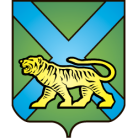 ТЕРРИТОРИАЛЬНАЯ ИЗБИРАТЕЛЬНАЯ КОМИССИЯ
ГОРОДА УССУРИЙСКАРЕШЕНИЕг. Уссурийск
О назначении члена участковойизбирательной комиссиис правом решающего голосавместо выбывшегоВ связи с досрочным прекращением полномочий члена участковой избирательной комиссии с правом решающего голоса избирательного участка № 2841 (решение от 26 августа 2019 года № 225/1451), избирательного участка № 2846 (решение от 26 августа 2019 года № 225/1454), избирательного участка № 3808 (решение от 26 августа 2019 года № 225/1453), в соответствии со статьями 22, 27, 29 Федерального закона «Об основных гарантиях избирательных прав и права на участие в референдуме граждан Российской Федерации», Порядком формирования резерва составов участковых комиссий и назначения нового члена участковой комиссии из резерва составов участковых комиссий, утвержденного постановлением Центральной избирательной комиссии Российской Федерации от 5 декабря 2012 года № 152/1137-6, Методическими рекомендациями о порядке формирования территориальных избирательных комиссий, избирательных комиссий муниципальных образований, окружных и участковых избирательных комиссий, утвержденными постановлением Центральной избирательной комиссии Российской Федерации от 17 февраля 2010 года №192/1337-5, статьями 18, 24, 32 Избирательного кодекса Приморского края, территориальная избирательная комиссия города УссурийскаРЕШИЛА:Назначить членами участковых избирательных комиссии избирательных участков № 2841, № 2846, № 3808 с правом решающего голоса лиц согласно прилагаемому списку.Направить настоящее решение в соответствующую участковую избирательную комиссию.Выдать вновь назначенным членам участковых избирательных комиссии с правом решающего голоса избирательного участка № 2841, №2846, № 3808 удостоверение установленного образца.Разместить настоящее решение на официальном сайте администрации Уссурийского городского округа в разделе «Территориальная избирательная комиссия города Уссурийска» в информационно-телекоммуникационной сети «Интернет».Заместитель председателя комиссии		                            В.О. ГавриловСекретарь комиссии					                                Н.М. БожкоПриложениек решению территориальной избирательной комиссии города Уссурийска от 26 августа 2019 года № 225/1455Список членов участковых избирательных комиссий с правом решающего голоса26 августа 2019 года№ 225/1455№ п\пФамилия, имя, отчествоСубъект предложения кандидатуры в состав избирательной комиссииУчастковая избирательная комиссия избирательного участка № 2841Участковая избирательная комиссия избирательного участка № 2841Участковая избирательная комиссия избирательного участка № 28411.Теплякова Татьяна ЕвгеньевнаУссурийская женская общественная Организация "ЖЕНЩИНЫ УССУРИЙСКА"Участковая избирательная комиссия избирательного участка № 2846Участковая избирательная комиссия избирательного участка № 2846Участковая избирательная комиссия избирательного участка № 28462.Зинкина  Алина  НиколаевнаСобрание избирателей по месту работы: МБОУ СОШ № 130Участковая избирательная комиссия избирательного участка № 3807Участковая избирательная комиссия избирательного участка № 3807Участковая избирательная комиссия избирательного участка № 38073.ЗавгороднийБогдан  ОлеговичПолитическая партия ЛДПР – Либерально-демократическая партия России